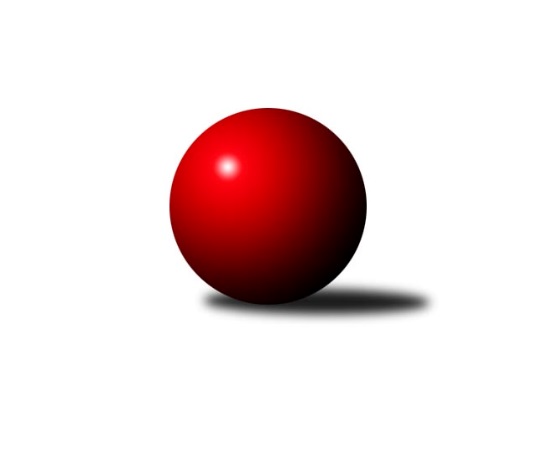 Č.2Ročník 2010/2011	20.9.2010Nejlepšího výkonu v tomto kole: 1732 dosáhlo družstvo: TJ Jiskra Rýmařov ˝C˝Meziokresní přebor-Bruntál, Opava 2010/2011Výsledky 2. kolaSouhrnný přehled výsledků:TJ Jiskra Rýmařov ˝C˝	- TJ Jiskra Rýmařov˝D˝	8:2	1732:1625		20.9.TJ Kovohutě Břidličná ˝D˝	- TJ Horní Benešov ˝D˝	2:8	1608:1621		20.9.TJ Sokol Chvalíkovice ˝B˝	- TJ Opava ˝D˝	8:2	1519:1464		20.9.KK Minerva Opava ˝C˝	- TJ Opava ˝E˝	6:4	1575:1537		20.9.TJ Horní Benešov ˝F˝	- TJ Kovohutě Břidličná ˝C˝	2:8	1422:1538		20.9.TJ  Krnov ˝C˝	- KK PEPINO Bruntál ˝B˝	4:6	1401:1412		20.9.RSKK Raciborz	- KK Jiskra Rýmařov ˝B˝	7:3	1584:1563		20.9.Tabulka družstev:	1.	TJ Jiskra Rýmařov ˝C˝	2	2	0	0	16 : 4 	 	 1682	4	2.	TJ Sokol Chvalíkovice ˝B˝	2	2	0	0	14 : 6 	 	 1594	4	3.	TJ Kovohutě Břidličná ˝C˝	2	2	0	0	14 : 6 	 	 1572	4	4.	KK Jiskra Rýmařov ˝B˝	2	1	0	1	13 : 7 	 	 1574	2	5.	TJ Kovohutě Břidličná ˝D˝	2	1	0	1	12 : 8 	 	 1639	2	6.	TJ Horní Benešov ˝D˝	2	1	0	1	12 : 8 	 	 1603	2	7.	KK Minerva Opava ˝C˝	2	1	0	1	10 : 10 	 	 1530	2	8.	RSKK Raciborz	2	1	0	1	9 : 11 	 	 1570	2	9.	TJ Opava ˝D˝	2	1	0	1	8 : 12 	 	 1498	2	10.	TJ Horní Benešov ˝F˝	2	1	0	1	8 : 12 	 	 1467	2	11.	KK PEPINO Bruntál ˝B˝	2	1	0	1	6 : 14 	 	 1363	2	12.	TJ Opava ˝E˝	2	0	0	2	8 : 12 	 	 1499	0	13.	TJ  Krnov ˝C˝	2	0	0	2	8 : 12 	 	 1497	0	14.	TJ Jiskra Rýmařov˝D˝	2	0	0	2	2 : 18 	 	 1607	0Podrobné výsledky kola:	 TJ Jiskra Rýmařov ˝C˝	1732	8:2	1625	TJ Jiskra Rýmařov˝D˝	Miroslava Paulerová	 	 207 	 228 		435 	 0:2 	 436 	 	195 	 241		Pavel Přikryl	Stanislav Horák *1	 	 212 	 213 		425 	 2:0 	 390 	 	200 	 190		Miroslav Langer	Romana Valová	 	 227 	 212 		439 	 2:0 	 407 	 	220 	 187		Jaromír Návrat	Petr Chlachula	 	 218 	 215 		433 	 2:0 	 392 	 	187 	 205		Josef Matušekrozhodčí: střídání: *1 od 39. hodu Marek HamplNejlepší výkon utkání: 439 - Romana Valová	 TJ Kovohutě Břidličná ˝D˝	1608	2:8	1621	TJ Horní Benešov ˝D˝	Ivo Mrhal st.	 	 204 	 192 		396 	 0:2 	 400 	 	204 	 196		Miloslav  Petrů	Pavel Vládek	 	 178 	 196 		374 	 0:2 	 381 	 	178 	 203		Zbyněk Tesař	Ota Pidima	 	 202 	 220 		422 	 2:0 	 404 	 	206 	 198		David Láčík	František Pončík	 	 213 	 203 		416 	 0:2 	 436 	 	220 	 216		Petr Kozákrozhodčí: Nejlepší výkon utkání: 436 - Petr Kozák	 TJ Sokol Chvalíkovice ˝B˝	1519	8:2	1464	TJ Opava ˝D˝	Vojtěch Orlík	 	 146 	 162 		308 	 0:2 	 358 	 	189 	 169		Pavla Hendrychová	Dalibor Krejčiřík	 	 205 	 180 		385 	 2:0 	 359 	 	184 	 175		Jaromír Hendrych	Vladimír Kostka	 	 187 	 226 		413 	 2:0 	 384 	 	181 	 203		Pavel Jašek	Roman Beinhauer	 	 194 	 219 		413 	 2:0 	 363 	 	183 	 180		Miroslava Hendrychovározhodčí: Nejlepšího výkonu v tomto utkání: 413 kuželek dosáhli: Vladimír Kostka, Roman Beinhauer	 KK Minerva Opava ˝C˝	1575	6:4	1537	TJ Opava ˝E˝	Martin Chalupa	 	 204 	 179 		383 	 0:2 	 385 	 	176 	 209		Josef Klapetek	Hana Heiserová	 	 194 	 193 		387 	 2:0 	 355 	 	174 	 181		Vilibald Marker	Marta Andrejčáková	 	 185 	 193 		378 	 0:2 	 424 	 	219 	 205		Karel Michalka	Lubomír Bičík	 	 217 	 210 		427 	 2:0 	 373 	 	177 	 196		Vladislav Kobelárrozhodčí: Nejlepší výkon utkání: 427 - Lubomír Bičík	 TJ Horní Benešov ˝F˝	1422	2:8	1538	TJ Kovohutě Břidličná ˝C˝	Kamil Zákoutský	 	 141 	 197 		338 	 0:2 	 385 	 	198 	 187		Jaroslav Zelinka	Daniel Košík	 	 152 	 169 		321 	 0:2 	 394 	 	201 	 193		Anna Dosedělová	Nikolas Košík	 	 187 	 180 		367 	 0:2 	 374 	 	185 	 189		Pavel Veselka	Miroslav Petřek st.	 	 193 	 203 		396 	 2:0 	 385 	 	196 	 189		František Habrmanrozhodčí: Nejlepší výkon utkání: 396 - Miroslav Petřek st.	 TJ  Krnov ˝C˝	1401	4:6	1412	KK PEPINO Bruntál ˝B˝	Jiří Chylík	 	 175 	 174 		349 	 2:0 	 335 	 	167 	 168		Zdenek Hudec	Jitka Kovalová	 	 161 	 173 		334 	 0:2 	 362 	 	181 	 181		Milan Milián	Vítězslav Kadlec	 	 153 	 155 		308 	 0:2 	 364 	 	178 	 186		Olga Kiziridisová	Jaroslav Lakomý	 	 190 	 220 		410 	 2:0 	 351 	 	168 	 183		Vladislava Kubáčovározhodčí: Nejlepší výkon utkání: 410 - Jaroslav Lakomý	 RSKK Raciborz	1584	7:3	1563	KK Jiskra Rýmařov ˝B˝	Marek Prusicki	 	 183 	 198 		381 	 1:1 	 381 	 	203 	 178		Štěpán Charník	Cezary Koczorski	 	 183 	 176 		359 	 0:2 	 405 	 	195 	 210		Michal Ihnát	Maciej Basista	 	 228 	 211 		439 	 2:0 	 420 	 	205 	 215		Martin Mikeska	Mariusz Gierczak	 	 198 	 207 		405 	 2:0 	 357 	 	182 	 175		Jaroslav Horáčekrozhodčí: Nejlepší výkon utkání: 439 - Maciej BasistaPořadí jednotlivců:	jméno hráče	družstvo	celkem	plné	dorážka	chyby	poměr kuž.	Maximum	1.	Romana Valová 	TJ Jiskra Rýmařov ˝C˝	438.00	306.0	132.0	2.5	1/1	(439)	2.	Roman Beinhauer 	TJ Sokol Chvalíkovice ˝B˝	435.00	296.0	139.0	3.0	2/2	(457)	3.	Petr Chlachula 	TJ Jiskra Rýmařov ˝C˝	433.00	282.0	151.0	4.0	1/1	(433)	4.	Petr Kozák 	TJ Horní Benešov ˝D˝	426.00	294.0	132.0	3.0	2/2	(436)	5.	Lubomír Bičík 	KK Minerva Opava ˝C˝	423.00	295.0	128.0	8.5	2/2	(427)	6.	Pavel Přikryl 	TJ Jiskra Rýmařov˝D˝	422.00	299.5	122.5	6.5	1/1	(436)	7.	Jaroslav Lakomý 	TJ  Krnov ˝C˝	421.00	273.0	148.0	2.5	2/2	(432)	8.	Mariusz Gierczak 	RSKK Raciborz	417.50	293.0	124.5	7.0	2/2	(430)	9.	Ota Pidima 	TJ Kovohutě Břidličná ˝D˝	417.00	280.0	137.0	5.5	2/2	(422)	10.	Miroslava Paulerová 	TJ Jiskra Rýmařov ˝C˝	416.00	288.5	127.5	3.5	1/1	(435)	11.	Vladimír Kostka 	TJ Sokol Chvalíkovice ˝B˝	413.00	287.0	126.0	5.5	2/2	(413)	12.	Martin Mikeska 	KK Jiskra Rýmařov ˝B˝	412.00	295.0	117.0	9.0	2/2	(420)	13.	Miloslav  Petrů 	TJ Horní Benešov ˝D˝	411.50	281.5	130.0	6.5	2/2	(423)	14.	Jaromír Návrat 	TJ Jiskra Rýmařov˝D˝	407.00	266.0	141.0	4.0	1/1	(407)	15.	Ivo Mrhal  st.	TJ Kovohutě Břidličná ˝D˝	406.50	287.0	119.5	8.0	2/2	(417)	16.	Miroslav Petřek  st.	TJ Horní Benešov ˝F˝	406.00	285.5	120.5	9.0	2/2	(416)	17.	Petr Domčík 	TJ Jiskra Rýmařov˝D˝	406.00	290.0	116.0	9.0	1/1	(406)	18.	Marek Hampl 	TJ Jiskra Rýmařov ˝C˝	398.00	286.0	112.0	10.0	1/1	(398)	19.	Anna Dosedělová 	TJ Kovohutě Břidličná ˝C˝	396.00	283.0	113.0	8.0	2/2	(398)	20.	Jaroslav Zelinka 	TJ Kovohutě Břidličná ˝C˝	395.00	279.0	116.0	8.5	2/2	(405)	21.	Pavel Vládek 	TJ Kovohutě Břidličná ˝D˝	394.50	282.5	112.0	7.0	2/2	(415)	22.	Jaroslav Horáček 	KK Jiskra Rýmařov ˝B˝	393.50	277.0	116.5	10.0	2/2	(430)	23.	Marek Prusicki 	RSKK Raciborz	393.50	283.5	110.0	10.5	2/2	(406)	24.	František Habrman 	TJ Kovohutě Břidličná ˝C˝	392.50	269.5	123.0	3.5	2/2	(400)	25.	Pavel Jašek 	TJ Opava ˝D˝	392.50	277.5	115.0	13.0	2/2	(401)	26.	Miroslav Langer 	TJ Jiskra Rýmařov˝D˝	391.00	283.5	107.5	9.5	1/1	(392)	27.	Michal Ihnát 	KK Jiskra Rýmařov ˝B˝	389.50	263.5	126.0	7.0	2/2	(405)	28.	Josef Matušek 	TJ Jiskra Rýmařov˝D˝	387.00	282.5	104.5	11.5	1/1	(392)	29.	Karel Michalka 	TJ Opava ˝E˝	385.50	269.5	116.0	8.0	2/2	(424)	30.	Zbyněk Tesař 	TJ Horní Benešov ˝D˝	383.00	260.5	122.5	9.0	2/2	(385)	31.	Martin Chalupa 	KK Minerva Opava ˝C˝	381.50	276.0	105.5	10.5	2/2	(383)	32.	Miroslava Hendrychová 	TJ Opava ˝D˝	377.00	275.0	102.0	6.0	2/2	(391)	33.	Vilibald Marker 	TJ Opava ˝E˝	369.50	283.0	86.5	16.5	2/2	(384)	34.	Pavla Hendrychová 	TJ Opava ˝D˝	369.00	261.5	107.5	10.0	2/2	(380)	35.	Cezary Koczorski 	RSKK Raciborz	361.00	264.0	97.0	12.5	2/2	(363)	36.	Jaromír Hendrych 	TJ Opava ˝D˝	359.50	255.0	104.5	10.5	2/2	(360)	37.	Vojtěch Orlík 	TJ Sokol Chvalíkovice ˝B˝	354.50	253.5	101.0	13.5	2/2	(401)	38.	Kamil Zákoutský 	TJ Horní Benešov ˝F˝	350.50	264.0	86.5	14.0	2/2	(363)	39.	Jiří Chylík 	TJ  Krnov ˝C˝	349.50	250.0	99.5	15.0	2/2	(350)	40.	Vladislava Kubáčová 	KK PEPINO Bruntál ˝B˝	344.50	251.0	93.5	15.0	2/2	(351)	41.	Daniel Košík 	TJ Horní Benešov ˝F˝	325.00	255.5	69.5	18.0	2/2	(329)		Maciej Basista 	RSKK Raciborz	439.00	281.0	158.0	2.0	1/2	(439)		František Pončík 	TJ Kovohutě Břidličná ˝D˝	416.00	288.0	128.0	2.0	1/2	(416)		Petr Daranský 	TJ  Krnov ˝C˝	416.00	289.0	127.0	11.0	1/2	(416)		David Láčík 	TJ Horní Benešov ˝D˝	404.00	270.0	134.0	5.0	1/2	(404)		Jaromír  Hendrych ml. 	TJ Horní Benešov ˝F˝	404.00	282.0	122.0	5.0	1/2	(404)		Lubomír Khýr 	TJ Kovohutě Břidličná ˝C˝	403.00	270.0	133.0	5.0	1/2	(403)		Antonín Hendrych 	TJ Sokol Chvalíkovice ˝B˝	398.00	290.0	108.0	8.0	1/2	(398)		Jaromír Čech 	TJ  Krnov ˝C˝	395.00	273.0	122.0	4.0	1/2	(395)		Hana Heiserová 	KK Minerva Opava ˝C˝	387.00	272.0	115.0	3.0	1/2	(387)		Josef Klapetek 	TJ Opava ˝E˝	385.00	268.0	117.0	7.0	1/2	(385)		Dalibor Krejčiřík 	TJ Sokol Chvalíkovice ˝B˝	385.00	287.0	98.0	9.0	1/2	(385)		Štěpán Charník 	KK Jiskra Rýmařov ˝B˝	381.00	283.0	98.0	14.0	1/2	(381)		Marta Andrejčáková 	KK Minerva Opava ˝C˝	378.00	273.0	105.0	12.0	1/2	(378)		Josef Mikeska 	KK Jiskra Rýmařov ˝B˝	377.00	271.0	106.0	10.0	1/2	(377)		Pavel Veselka 	TJ Kovohutě Břidličná ˝C˝	374.00	276.0	98.0	7.0	1/2	(374)		Vladislav Kobelár 	TJ Opava ˝E˝	373.00	260.0	113.0	13.0	1/2	(373)		Nikolas Košík 	TJ Horní Benešov ˝F˝	367.00	263.0	104.0	15.0	1/2	(367)		Olga Kiziridisová 	KK PEPINO Bruntál ˝B˝	364.00	268.0	96.0	13.0	1/2	(364)		Milan Milián 	KK PEPINO Bruntál ˝B˝	362.00	257.0	105.0	10.0	1/2	(362)		Jan Strnadel 	KK Minerva Opava ˝C˝	362.00	257.0	105.0	15.0	1/2	(362)		Roman Skácel 	TJ Horní Benešov ˝D˝	361.00	257.0	104.0	12.0	1/2	(361)		Magdalena Soroka 	RSKK Raciborz	357.00	267.0	90.0	17.0	1/2	(357)		Jiří Novák 	TJ Opava ˝E˝	347.00	250.0	97.0	15.0	1/2	(347)		Richard Janalík 	KK PEPINO Bruntál ˝B˝	338.00	254.0	84.0	15.0	1/2	(338)		Zdenek Hudec 	KK PEPINO Bruntál ˝B˝	335.00	244.0	91.0	13.0	1/2	(335)		Jitka Kovalová 	TJ  Krnov ˝C˝	334.00	240.0	94.0	15.0	1/2	(334)		Stanislav Troják 	KK Minerva Opava ˝C˝	323.00	244.0	79.0	22.0	1/2	(323)		Milan Volf 	KK PEPINO Bruntál ˝B˝	320.00	244.0	76.0	15.0	1/2	(320)		Jan Mlčák 	KK PEPINO Bruntál ˝B˝	317.00	229.0	88.0	12.0	1/2	(317)		Vítězslav Kadlec 	TJ  Krnov ˝C˝	308.00	239.0	69.0	22.0	1/2	(308)Sportovně technické informace:Starty náhradníků:registrační číslo	jméno a příjmení 	datum startu 	družstvo	číslo startu
Hráči dopsaní na soupisku:registrační číslo	jméno a příjmení 	datum startu 	družstvo	Program dalšího kola:3. kolo27.9.2010	po	16:30	KK Jiskra Rýmařov ˝B˝ - TJ  Krnov ˝C˝	27.9.2010	po	16:30	KK PEPINO Bruntál ˝B˝ - TJ Horní Benešov ˝F˝	27.9.2010	po	16:30	TJ Opava ˝D˝ - TJ Kovohutě Břidličná ˝D˝	27.9.2010	po	17:00	TJ Horní Benešov ˝D˝ - TJ Jiskra Rýmařov ˝C˝	27.9.2010	po	17:00	TJ Kovohutě Břidličná ˝C˝ - KK Minerva Opava ˝C˝	27.9.2010	po	18:00	TJ Jiskra Rýmařov˝D˝ - RSKK Raciborz	27.9.2010	po	18:00	TJ Opava ˝E˝ - TJ Sokol Chvalíkovice ˝B˝	Nejlepší šestka kola - absolutněNejlepší šestka kola - absolutněNejlepší šestka kola - absolutněNejlepší šestka kola - absolutněNejlepší šestka kola - dle průměru kuželenNejlepší šestka kola - dle průměru kuželenNejlepší šestka kola - dle průměru kuželenNejlepší šestka kola - dle průměru kuželenNejlepší šestka kola - dle průměru kuželenPočetJménoNázev týmuVýkonPočetJménoNázev týmuPrůměr (%)Výkon1xMaciej BasistaRaciborz4391xMaciej BasistaRaciborz114.184392xRomana ValováRýmařov C4392xJaroslav LakomýKrnov C112.354101xPetr KozákHor.Beneš.D4361xPetr KozákHor.Beneš.D110.714361xPavel PřikrylRýmařovD4362xMartin MikeskaRýmařov B109.244201xMiroslava PaulerováRýmařov C4351xOta PidimaBřidličná D107.154221xPetr ChlachulaRýmařov C4331xRomana ValováRýmařov C106.75439